ПАМЯТКА по АРТИКУЛЯЦИОННОЙ ГИМНАСТИКЕ*Рекомендовано к регулярному выполнению.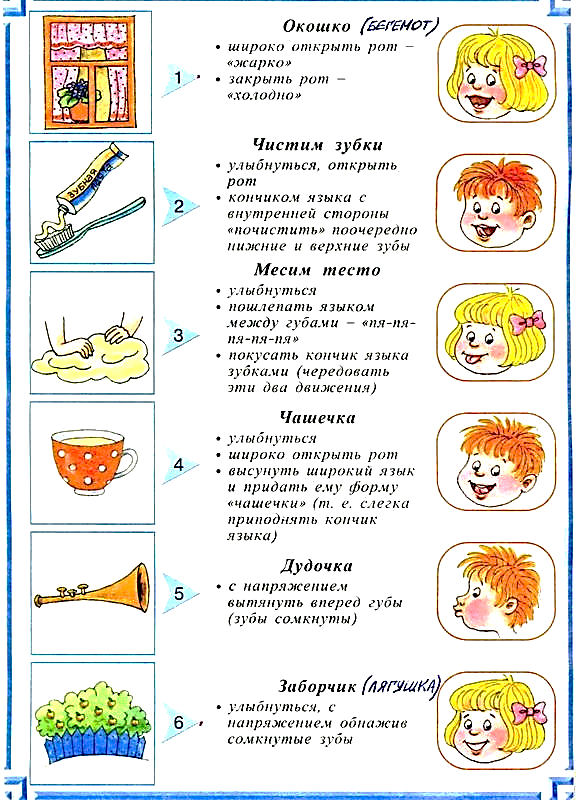 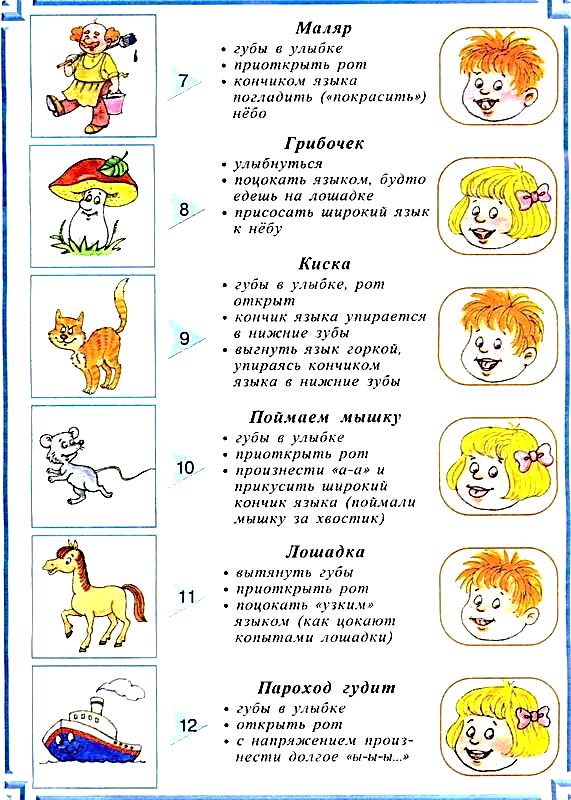 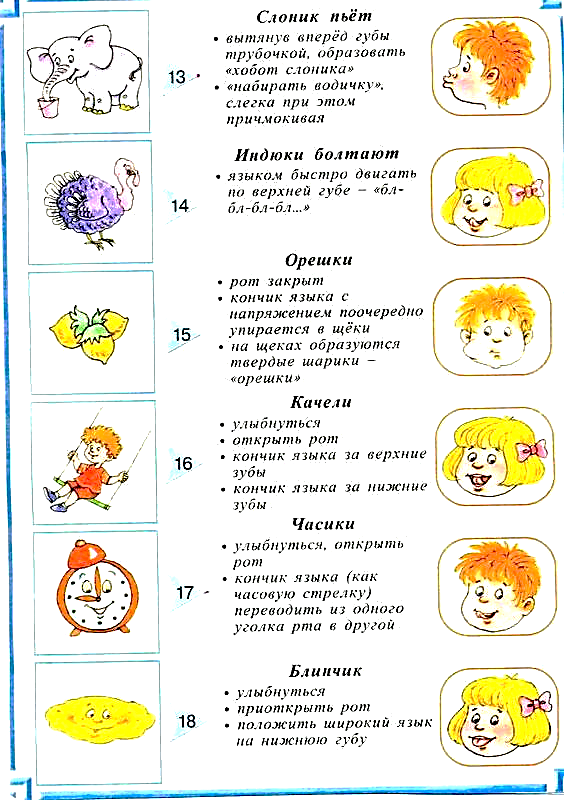 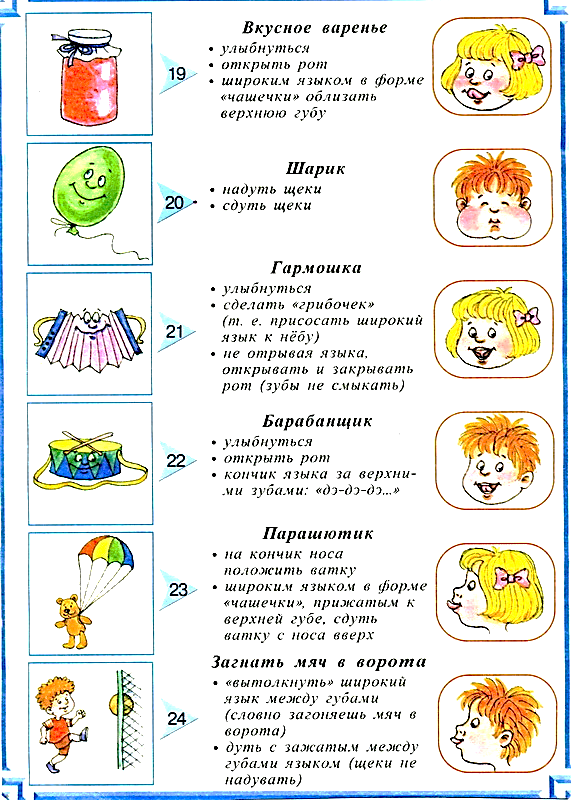 